Состав методической комиссии строительного отделения.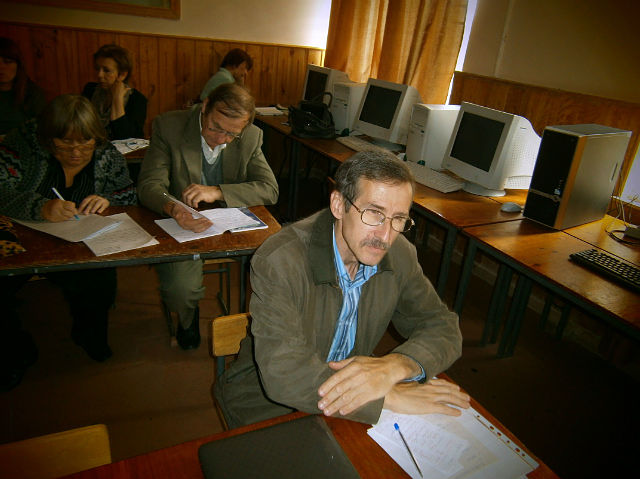 Артеменко Александр АлександровичМастер производственного обучения высшей категории.Стаж работы 29 лет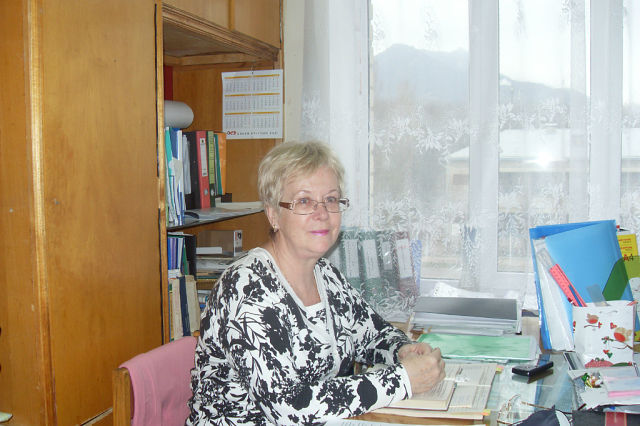 Беркут Тамара НиколаевнаПреподаватель профессионального циклавысшей категории.Общий трудовой стаж 38 года.Награждена: значком «Отличник профтехобразования»Медаль «Ветеран труда»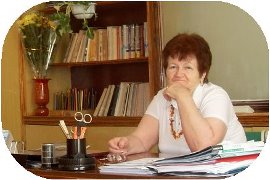 Кузьменко Жанна АлександровнаПреподаватель профессионального циклавысшей категории.Общий трудовой стаж 52 года.Награждена: значком «Отличник профтехобразования»Медаль «Ветеран труда»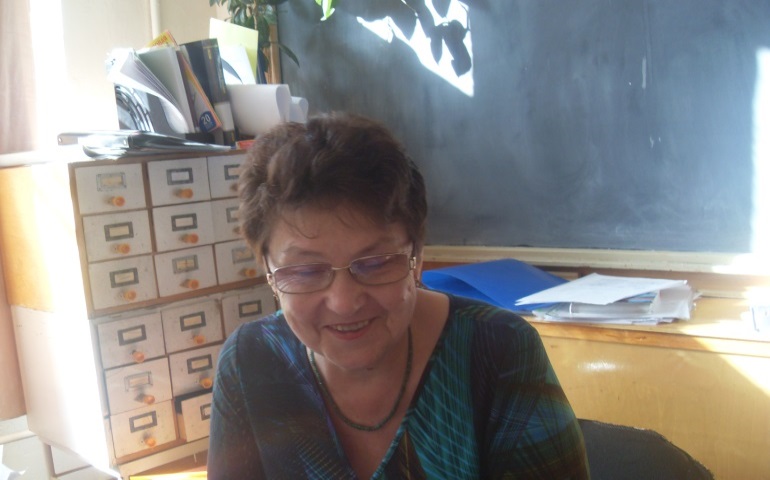 Матосова Любовь НиколаевнаПреподаватель профессионального циклавысшей категории.Общий трудовой стаж более 40 летНаграды:Медаль «Ветеран труда»Медаль «Ветеран профтехобразования»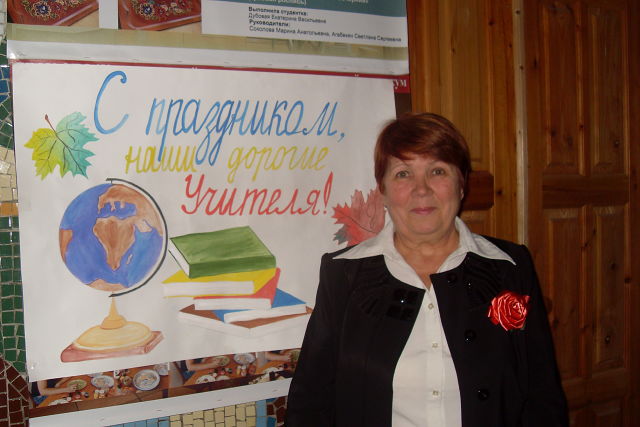 Межуева Таисия ТимофеевнаПреподаватель профессионального циклавысшей категории.Общий трудовой стаж 43 года.Награждена: значком «Отличник профтехобразования»Медаль «Ветеран труда»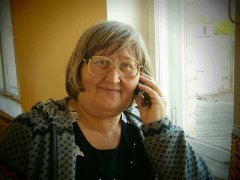 Мамитова Ольга ИвановнаМастер производственного обучения высшей категории.Общий трудовой стаж 35 года.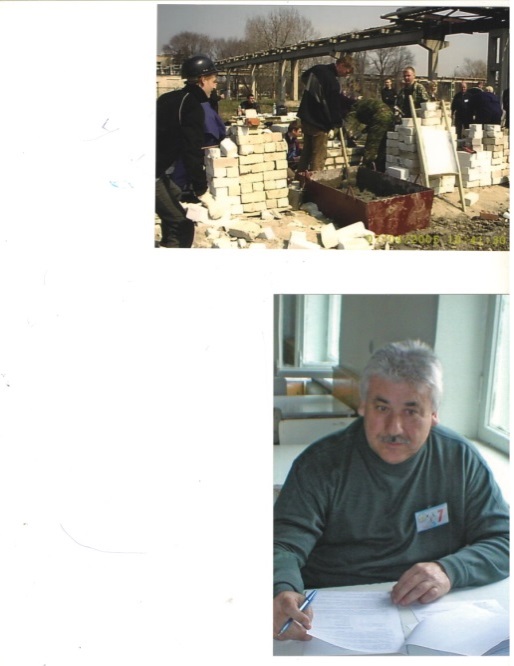 Мамитов Роман СергеевичМастер производственного обучения первой категории.Общий трудовой стаж 34 года.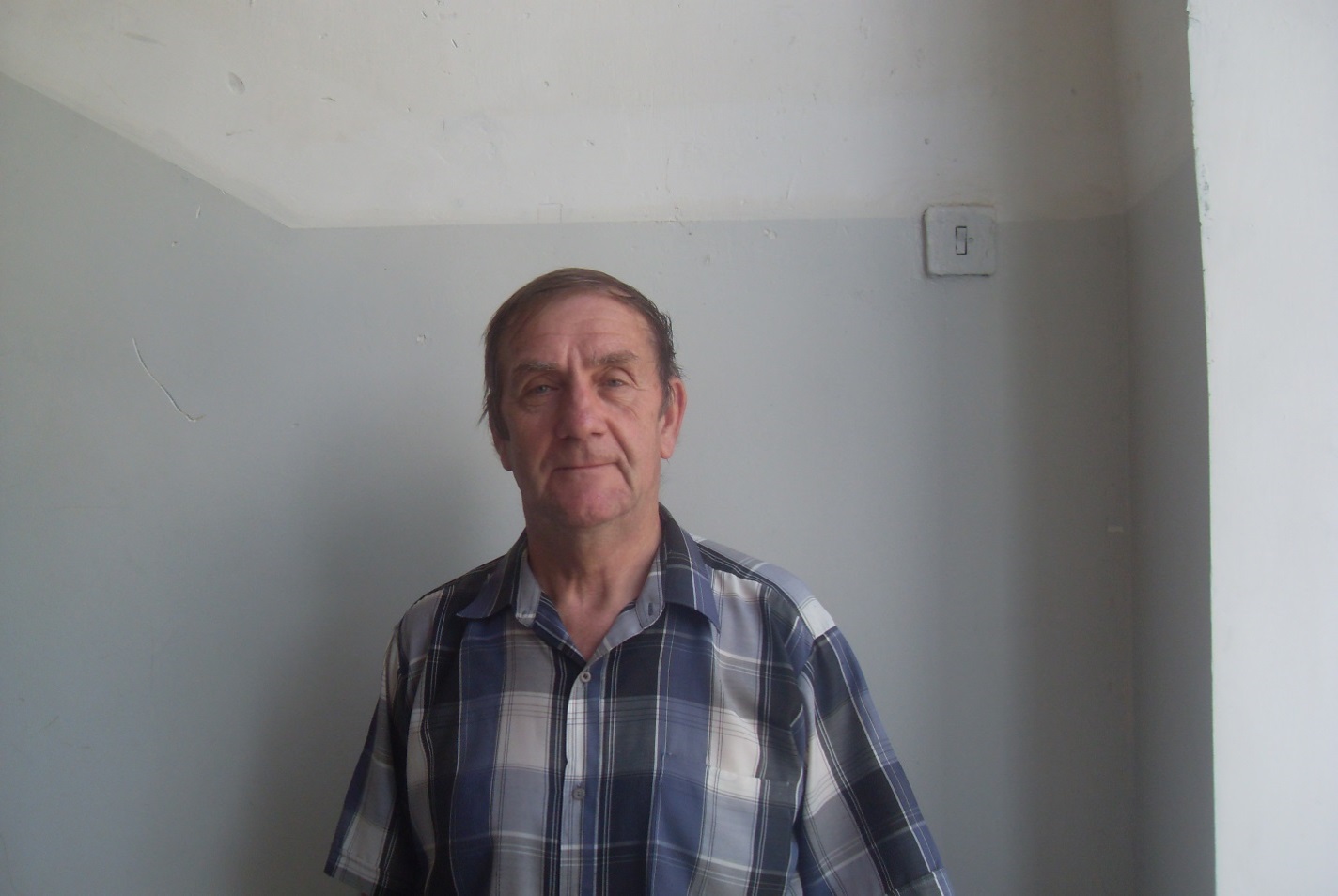 Хаткин Вячеслав СеменовичМастер производственного обучения высшей категории.Общий трудовой стаж 43 года.Награждена: значком «Отличник профтехобразования»Медаль «Ветеран труда»